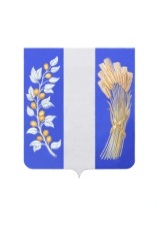 АДМИНИСТРАЦИЯ МУНИЦИПАЛЬНОГО ОБРАЗОВАНИЯ «БИЧУРСКИЙ РАЙОН» РЕСПУБЛИКИ БУРЯТИЯБУРЯАД УЛАСАЙ «БЭШҮҮРЭЙ АЙМАГ» ГЭҺЭН НЮТАГАЙ ЗАСАГАЙ БАЙГУУЛАМЖЫН ЗАХИРГААНПОСТАНОВЛЕНИЕ«30» сентября 2022г.                                                                                     № 567О внесении изменений в постановление Администрации муниципального образования «Бичурский район» Республики Бурятия от 1 июля 2022 № 320«О проверке достоверности и полноты сведений о доходах, об имуществе и обязательствах имущественного характера, представляемых гражданами, претендующими на замещение должностей муниципальной службы, и муниципальными служащими, и соблюдения муниципальными служащими требований к служебному поведению» В соответствии с Федеральным законом от 25.12.2008 № 273-ФЗ «О противодействии коррупции», Федеральным законом от 2 марта 2007 г. № 25-ФЗ «О муниципальной службе в Российской Федерации», Указом Президента РФ от 21.09.2009 № 1065 «О проверке достоверности и полноты сведений, представляемых гражданами, претендующими на замещение должностей федеральной государственной службы, и федеральными государственными служащими, и соблюдения государственными служащими требований к служебному поведению», Законом Республики Бурятия от 10.09.2007 № 2431-III «О муниципальной службе в Республике Бурятия», Указом Президента Республики Бурятия от 4 февраля 2010 г. № 15 «О проверке достоверности и полноты сведений, представляемых гражданами, претендующими на замещение должностей государственной гражданской службы Республики Бурятия, и государственными гражданскими служащими Республики Бурятия, и соблюдения государственными гражданскими служащими Республики Бурятия требований к служебному поведению», Указом Главы Республики Бурятия от 9 октября 2012 г. № 219 «О регулировании некоторых вопросов муниципальной службы в связи с совершенствованием государственного управления в области противодействия коррупции», Администрация муниципального образования «Бичурский район» Республики Бурятия  постановляет:Внести изменения в Положение о проверке в Администрации муниципального образования «Бичурский район» Республики Бурятия достоверности и полноты сведений, представляемых гражданами, претендующими на замещение должностей муниципальной службы, и муниципальными служащими, соблюдения муниципальными служащими требований к служебному поведению, утвержденное постановлением Администрации муниципального образования «Бичурский район» Республики Бурятия  от 1 июля 2022 № 320 «О проверке достоверности и полноты сведений о доходах, об имуществе и обязательствах имущественного характера, представляемых гражданами, претендующими на замещение должностей муниципальной службы, и муниципальными служащими, и соблюдения муниципальными служащими требований к служебному поведению» (далее – Положение) изложив Положение в новой редакции согласно приложения.Контроль за исполнением настоящего постановления возложить на Председателя Комитета муниципальной службы и правового обеспечения Администрации МО «Бичурский район» РБ. Настоящее постановление вступает в силу со дня его официального опубликования (обнародования) и распространяется на правоотношения, возникшие с 1 июля 2022 г.Глава МО «Бичурский район»                                                                     В.В. СмолинПриложение к постановлениюАдминистрации МО «Бичурский район» РБ от 30 сентября 2022г. № 567                                                                          Приложение к постановлениюАдминистрации МО «Бичурский район» РБот 1 июля 2022г. № 320ПОЛОЖЕНИЕ о проверке в Администрации муниципального образования «Бичурский район» Республики Бурятия достоверности и полноты сведений, представляемых гражданами, претендующими на замещение должностей муниципальной службы, и муниципальными служащими, соблюдения муниципальными служащими требований к служебному поведению1. Настоящим Положением определяется порядок осуществления проверки:а) достоверности и полноты сведений о доходах, об имуществе и обязательствах имущественного характера, представленных в соответствии с постановлением МКУ Администрации МО «Бичурский район» от 12.04.2022 № 167«О представлении гражданами, претендующими на замещение должностей муниципальной службы в МКУ Администрации МО «Бичурский район» сведений о доходах, об имуществе и обязательствах имущественного характера, предоставлении муниципальными служащими сведений о доходах, расходах, об имуществе и обязательствах имущественного характера»: – гражданами, претендующими на замещение должностей муниципальной службы (далее – граждане), на отчетную дату;– муниципальными служащими за отчетный период и за два года, предшествующие отчетному периоду;б) достоверности и полноты сведений (в части, касающейся профилактики коррупционных правонарушений), представленных гражданами при поступлении на муниципальную службу в соответствии с нормативными правовыми актами Российской Федерации (далее - сведения, представляемые гражданами в соответствии с нормативными правовыми актами Российской Федерации);в) соблюдения муниципальными служащими в течение трех лет, предшествующих поступлению информации, явившейся основанием для осуществления проверки, предусмотренной настоящим подпунктом, ограничений и запретов, требований о предотвращении или урегулировании конфликта интересов, исполнения ими обязанностей, установленных Федеральным законом от 25.12.2008 № 273-ФЗ «О противодействии коррупции» и другими федеральными законами (далее – требования к служебному поведению).2. Проверка, предусмотренная подпунктами «б» и «в» пункта 1 настоящего Положения, осуществляется соответственно в отношении граждан, претендующих на замещение любой должности муниципальной службы и муниципальных служащих, замещающих любую должность муниципальной службы.3. Проверка, предусмотренная пунктом 1 настоящего Положения, осуществляется по решению Главы муниципального образования «Бичурский район», а в случае его отсутствия, по решению исполняющего обязанности руководителя Администрации муниципального образования «Бичурский район».4. Решение принимается отдельно в отношении каждого гражданина или муниципального служащего и оформляется в письменной форме.	5. Комитет муниципальной службы и правового обеспечения Администрации муниципального образования «Бичурский район» Республики Бурятия (далее по тексту – Комитет) на основании решения указанного в пункте 4 настоящего Положения, осуществляет проверку:а) достоверности и полноты сведений о доходах, об имуществе и обязательствах имущественного характера, представляемых гражданами, претендующими на замещение должностей муниципальной службы в Администрации муниципального образования «Бичурский район» Республики Бурятия  и её отраслевых (функциональных) и территориальные органах, в том числе подведомственных казенных учреждениях (далее по тексту – Администрации), а также сведений, представляемых указанными гражданами в соответствии с нормативными правовыми актами Российской Федерации;б) достоверности и полноты сведений о доходах, об имуществе и обязательствах имущественного характера, представляемых муниципальными служащими, замещающими должности муниципальной службы, указанные в подпункте «а» настоящего пункта;в) соблюдения муниципальными служащими, замещающими должности муниципальной службы, указанные в подпункте «а» настоящего пункта, требований к служебному поведению.6. Основанием для проверки является письменно оформленная информация:а) о представлении гражданином или муниципальным служащим недостоверных или неполных сведений, представляемых им в соответствии с подпунктами «а» и «б» пункта 1 настоящего Положения;б) о несоблюдении муниципальным служащим требований к служебному поведению.7. Информация, предусмотренная пунктом 6 настоящего Положения, может быть предоставлена:а) правоохранительными органами, иными государственными органами, в том числе органами прокуратуры, органами местного самоуправления и их должностными лицами;б) должностными лицами Комитета, ответственными за работу по профилактике коррупционных и иных правонарушений;в) постоянно действующими руководящими органами региональных отделений политических партий и зарегистрированных в соответствии с действующим законодательством иных общероссийских общественных объединений, не являющихся политическими партиями;г) Общественной палатой Российской Федерации;д) общероссийскими и республиканскими средствами массовой информации.8. Информация анонимного характера не может служить основанием для проверки.	9. Проверка осуществляется в срок, не превышающий 60 дней со дня принятия решения о ее проведении. Срок проверки может быть продлен до 90 дней лицами, принявшими решение о ее проведении.10. При осуществлении проверки, должностные лица Комитета вправе:а) проводить беседу с гражданином или муниципальным служащим;б) изучать представленные гражданином или муниципальным служащим сведения о доходах, об имуществе и обязательствах имущественного характера и дополнительные материалы;в) получать от гражданина или муниципального служащего пояснения по представленным им сведениям о доходах, об имуществе и обязательствах имущественного характера и материалам;г) направлять запросы (за исключением запросов, указанных в пункте 13 настоящего Положения) в органы прокуратуры Российской Федерации, иные федеральные государственные органы, государственные органы субъектов Российской Федерации, территориальные органы федеральных государственных органов, органы местного самоуправления, на предприятия, в учреждения, организации и общественные объединения (далее - государственные органы и организации) об имеющихся у них сведениях: о доходах, об имуществе и обязательствах имущественного характера гражданина или муниципального служащего, его супруги (супруга) и несовершеннолетних детей; о достоверности и полноте сведений, представленных гражданином в соответствии с нормативными правовыми актами Российской Федерации; о соблюдении муниципальным служащим требований к служебному поведению;д) наводить справки у физических лиц и получать от них информацию с их согласия;е) осуществлять анализ сведений, представленных гражданином или муниципальным служащим в соответствии с законодательством Российской Федерации о противодействии коррупции.11. В запросе, предусмотренном подпунктом «г» пункта 10 настоящего Положения, указываются:а) фамилия, имя, отчество руководителя государственного органа или организации, в которые направляется запрос;б) нормативный правовой акт, на основании которого направляется запрос;в) фамилия, имя, отчество, дата и место рождения, место регистрации, жительства и (или) пребывания, должность и место работы (службы), вид и реквизиты документа, удостоверяющего личность, гражданина или муниципального служащего, его супруги (супруга) и несовершеннолетних детей, сведения о доходах, об имуществе и обязательствах имущественного характера которых проверяются, гражданина, представившего сведения в соответствии с нормативными правовыми актами Российской Федерации и Республики Бурятия, полнота и достоверность которых проверяются, либо муниципального служащего, в отношении которого имеются сведения о несоблюдении им требований к служебному поведению;г) содержание и объем сведений, подлежащих проверке;д) срок представления запрашиваемых сведений;е) фамилия, инициалы и номер телефона должностного лица, подготовившего запрос;е1) идентификационный номер налогоплательщика (в случае направления запроса в налоговые органы Российской Федерации);ж) другие необходимые сведения.12. Запросы в государственные органы и организации в соответствии с подпунктом «г» пункта 10 настоящего Положения, подписываются Главой муниципального образования «Бичурский район», а в случае его отсутствия, исполняющим обязанности руководителя Администрации муниципального образования «Бичурский район».13.  Запросы о представлении сведений, составляющих банковскую, налоговую или иную охраняемую законом тайну, запросы в правоохранительные органы о проведении оперативно-розыскных мероприятий в отношении граждан, претендующих на замещение должностей муниципальной службы, включенных в соответствующий перечень, достоверности и полноты сведений о доходах, расходах, об имуществе и обязательствах имущественного характера, представляемых муниципальными служащими, замещающими указанные должности, супруга (супругов) и несовершеннолетних детей таких граждан и муниципальных служащих направляются Главой Республики Бурятия либо заместителем Председателя Правительства Республики Бурятия, на которого возложена обязанность по профилактике коррупционных и иных правонарушений в исполнительных органах государственной власти Республики Бурятия и органах местного самоуправления в Республике Бурятия на основании ходатайства Главы муниципального образования «Бичурский район». 14. Председатель Комитета обеспечивает:а) уведомление в письменной форме муниципального служащего о начале в отношении его проверки и разъяснение ему содержания подпункта «б» настоящего пункта - в течение двух рабочих дней со дня получения соответствующего решения;б) проведение в случае обращения муниципального служащего беседы с ним, в ходе которой он должен быть проинформирован о том, какие сведения, представляемые им в соответствии с настоящим Положением, и соблюдение каких требований к служебному поведению подлежат проверке, - в течение семи рабочих дней со дня обращения муниципального служащего, а при наличии уважительной причины - в срок, согласованный с муниципального служащим.15. По окончании проверки Комитет обязан ознакомить муниципального служащего с результатами проверки с соблюдением законодательства Российской Федерации о государственной тайне.16. Муниципальный служащий вправе:а) давать пояснения в письменной форме в ходе проверки и по результатам проверки, представляя их в Комитет;б) представлять в Комитет дополнительные материалы и давать по ним пояснения в письменной форме;в) обращаться Комитет с подлежащим удовлетворению ходатайством о проведении с ним беседы в соответствии с подпунктом «б» пункта 14 настоящего Положения.17. Пояснения муниципального служащего, указанные в пункте 16, приобщаются к материалам проверки.18. На период проведения проверки муниципальный служащий может быть отстранен от замещаемой должности муниципальной службы (от исполнения должностных обязанностей) на срок, не превышающий 60 дней со дня принятия решения о ее проведении. Указанный срок может быть продлен до 90 дней лицом, принявшим решение о проведении проверки.На период отстранения муниципального служащего от замещаемой должности муниципальной службы (от исполнения должностных обязанностей) денежное содержание по замещаемой им должности сохраняется.19. Председатель Комитета, после окончания проверки, представляет лицу, принявшему решение о проведении проверки, доклад о ее результатах. При этом в докладе должно содержаться одно из следующих предложений:а) о назначении гражданина на должность муниципальной службы;б) об отказе гражданину в назначении на должность муниципальной службы;в) об отсутствии оснований для применения к муниципальному служащему мер юридической ответственности;г) о применении к муниципальному служащему мер юридической ответственности;д) о представлении материалов проверки в комиссию Администрации муниципального образования «Бичурский район» Республики Бурятия по соблюдению требований к служебному поведению муниципальных служащих и урегулированию конфликта интересов.20. Сведения о результатах проверки с письменного согласия лица, принявшего решение о ее проведении, предоставляются Комитетом с одновременным уведомлением об этом гражданина или муниципального служащего, в отношении которых проводилась проверка, правоохранительным и налоговым органам, постоянно действующим руководящим органам политических партий и зарегистрированных в соответствии с законом иных общероссийских общественных объединений, не являющихся политическими партиями, и Общественной палате Российской Федерации, предоставившим информацию, явившуюся основанием для проведения проверки, с соблюдением законодательства Российской Федерации о персональных данных и государственной тайне.21. При установлении в ходе проверки обстоятельств, свидетельствующих о наличии признаков преступления или административного правонарушения, материалы об этом представляются в государственные органы в соответствии с их компетенцией.22. Должностное лицо, уполномоченное назначать гражданина на должность муниципальной службы или назначившее муниципального служащего на должность муниципальной службы, рассмотрев доклад и соответствующее предложение, указанные в пункте 19 настоящего Положения, принимает одно из следующих решений:а) назначить гражданина на должность муниципальной службы;б) отказать гражданину в назначении на должность муниципальной службы;в) применить к муниципальному служащему меры юридической ответственности;г) представить материалы проверки в комиссию Администрации муниципального образования «Бичурский район» Республики Бурятия по соблюдению требований к служебному поведению муниципальных служащих и урегулированию конфликта интересов.23. Материалы проверки хранятся в Комитете в течение трех лет со дня ее окончания, после чего передаются в архив.